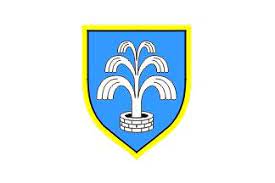 Dječji vrtić pri OŠ„Ivana Gorana Kovačića” ZdenciŠkolska ulica 233513 Zdenci, OIB: 77330615924Z A H T J E Vza upis djeteta u vrtić1.PODACI O DJETETUIme i prezime djeteta _________________________________________________M / ŽDan, mjesec i godina rođenja ___________________   OIB __________________________Adresa stanovanja _____________________________________ Tel.___________________Prijavljeno prebivalište-grad / općina _____________________županija_________________2.PODACI O MAJCIIme i prezime majke _________________________________________________________Prijavljeno prebivalište-grad / općina _______________________županija _______________     Mobilni tel: ______________________________Zanimanje i stručna sprema _____________________________________________________Zaposlena u _________________________________________________________________Adresa poslodavca i broj telefona ________________________________________________Radno vrijeme:___________________________________________________3. PODACI O OCU4. Ime i prezime oca ____________________________________________________________Prijavljeno prebivalište-grad / općina ___________________županija ___________________    Mobilni tel: _____________________________Zanimanje i stručna sprema _____________________________________________________Zaposlen u __________________________________________________________________Adresa poslodavca i broj telefona_________________________________________________Radno vrijeme:_______________________________________________________4. Ime i godina rođenja vaše ostale djece, naziv odgojno – obrazovne ustanove koju polaze___________________ , rođen – a _______________ polazi _________________________________________ , rođen – a _______________ polazi _________________________________________ , rođen – a _______________ polazi _________________________________________ , rođen – a _______________ polazi _________________________________________ , rođen – a _______________ polazi ______________________5. Članovi zajedničkog domaćinstva ( baka, djed, ostali članovi)____________________________________________________________________________6. Zdravstveno stanje djeteta;a) dijete s teškoćama u razvojub)posebne potrebe ( alergije, posebna prehrana, kronična oboljenja, astma,febrilne konvulzije i dr. ) ________________________________________________________c) dijete je uredno cijepljeno DA/NE d) ostale napomene______________________________________________________________Je li dijete postiglo kontolu mokrenja    	DA/NEJe li dijete postiglo kontrolu stolice		DA/NE7. Kriteriji za ostvarivanje prednosti pri upisu djecu:Ukoliko nemate mogućnost doći po dijete u vrtić, molim Vas da u nastavku imenujete  punoljetne osobe koje će doći po Vaše dijete.1.  Ime i prezime_____________________________________________________     Adresa stanovanja__________________________________________________     Broj mobitela       __________________________________________________     Broj osobne iskaznice_______________________________________________2.  Ime i prezime_____________________________________________________     Adresa stanovanja__________________________________________________     Broj mobitela       __________________________________________________     Broj osobne iskaznice_______________________________________________3.  Ime i prezime_____________________________________________________     Adresa stanovanja__________________________________________________     Broj mobitela       __________________________________________________     Broj osobne iskaznice_______________________________________________ Ukoliko imate  bilo koji kriterij za ostvarivanje prednosti pri upisu djece u dječji vrtić ( odnosno; zaokružili ste DA u tablici pod brojem 7.), potrebno je priložiti dokumentaciju:1 Preslika rješenja ili preslika iskaznice o statusu invalida Domovinskog rata                                                                       2 Potvrda poslodavca o zasnovanom radnom odnosu ili elektronički zapis HZMO-a o trenutačnom zaposlenju roditelja3 Potvrda visokog učilišta o statusu redovnog studenta4 Preslike rodnih listova za svako maloljetno dijete5 Preslika Rješenja ili potvrda Hrvatskog zavoda za socijalni rad6 Izvod iz matične knjige rođenih/ rodni list7 Preslike specijalističkih nalaza, nalaz i mišljenja HZSR8 Potvrda o zaposlenju jednog roditelja, presuda o razvodu braka, dokaz samohranosti…9  Preslika rješenja Hrvatskog zavoda za mirovinsko osiguranje10  Potvrda o upisu u Hrvatski registar osoba s invaliditetomIzjavljujem i vlastoručnim potpisom potvrđujem kako su podaci navedeni u ovom zahtjevu i priloženoj dokumentaciji točni i potpuni te ovlašćujem vrtić da iste ima pravo provjeravati, obrađivati i čuvati u skladu sa Zakonom o zaštiti osobnih podataka i drugim važećim propisima, a u svrhu sklapanja i izvršenja ugovora o ostvarivanju programa predškolskog odgoja djeteta u vrtiću.U__________________,datuma____________________________________________________Potpis roditelja:_____________________________(majka)_______________________________(otac)Dijete roditelja žrtava i invalida Domovinskog rataDA1NEDijete s oba zaposlena roditelja i samohranog roditeljaDA2NEDijete čiji su roditelji redoviti studentiDA3NEDijete iz obitelji s troje ili više djeceDA4NEDijete u udomiteljskim obiteljimaDA5NEDijete u godini prije polaska u školuDA6NEDijete s teškoćama u razvoju i kroničnim bolestimaDA7NEDijete samohranih roditelja / jednoroditeljska obiteljDA8NEDijete korisnika doplatka za djecu/ zajamčene minimalne naknadeDA9NEDijete osoba s invaliditetomDA10NE